要旨原稿の執筆要領について（講演題目）－全国大会に向けて（副題が必要な場合）－○豊田佐吉1，御木本幸吉2，高峰譲吉3，池田菊苗(院)4，鈴木梅太郎(学)21.産技大教育学部　2.産技大工学部　3.産技大附中　4.産技大(院)教育学研究科はじめに講演要旨原稿を執筆される際には，このサンプルファイルの内容を書きかえる形でご執筆下さい。作成上の注意このWordのサンプルファイルには，講演要旨原稿に適した書式設定がなされています。テキストフォント，サイズ，行間等は一切変更しないでください。用紙余白（上20mm，下25mm，左右それぞれ20mm）および上部の「講演題目，所属，氏名」の欄のレイアウトは変更しないでください。この「講演題目，所属，氏名」の欄の左側には大会事務局で演題番号を記載します。題目と発表者について題目は上記題目を書きかえる形で記入して下さい。副題がない場合は削除して下さい。登壇者（連名者）氏名・所属は，講演申込の際に登録した内容と一致していることを確認し，上記の例にならって記入して下さい。所属番号は上付き文字（図1）で付してください。所属が1つの場合，所属番号は不要です。複数人の場合，登壇者の名前の前に○印をつけて下さい。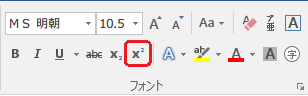 図 1　Wordの上付き文字の設定見出しについて本文中の見出しは見出しスタイル（見出し1，見出し２，見出し３）としてください。見出しにしたい行を選択し，スタイル名（図2）をクリックするとそのスタイルが設定されます。見出しの番号は自動的に付与されます。なお，見出しの前に小さい■が表示されますが，印刷はされませんのでご安心ください。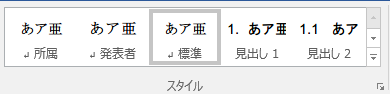 図 2　Wordのスタイル本文について本文は標準スタイルのまま記述してください。また，本文はこの例のとおり２段組で記入して下さい。段落の先頭は自動的に字下げされます。図表について図，表，写真は，モノクロで印刷されることを考慮して作成して下さい。また印刷時に画質が低下しますので，可能な限りわかりやすいものとしてください。講演集要旨原稿の提出方法についてMS Word （拡張子がdocまたはdocx）で作成した講演要旨ファイルを，研究会サイト上の「原稿提出」のページからオンライン提出して下さい。講演集要旨原稿の提出期限について講演要旨の原稿提出期限までに到着しない場合は，発表を辞退したものとして処理致します。Webページで確認のうえ，期日までにご提出下さい。